В номере:Извещение Администрация муниципального образования «Муниципальный округ Якшур-Бодьинский район Удмуртской Республики» извещает о возможности предоставления земельных участков в аренду: из земель населенных пунктов в соответствии со ст. 39.15 Земельного кодекса Российской Федерации, в том числе:- земельный участок с условным кадастровым номером 18:24:022001:ЗУ1, расположенный по адресу: Удмуртская Республика, Якшур-Бодьинский район, с. Люкшудья, ул. Цветочная, площадью 2000 кв.м., с разрешенным использованием: для личного подсобного хозяйства (код 2.2);из земель сельскохозяйственного назначения в соответствии со ст. 39.15 Земельного кодекса Российской Федерации, в том числе:- земельный участок с кадастровым номером 18:24:017001:2740, расположенный по адресу: Удмуртская Республика, Якшур-Бодьинский район, площадью 11225 кв.м., с разрешенным использованием: сельскохозяйственное использование (код 1.0).          Заявления о намерении участвовать в аукционе на право заключения договора аренды земельных участков направляются в течение 30 дней со дня опубликования настоящего извещения по адресу: Удмуртская Республика, Якшур-Бодьинский район, с. Якшур-Бодья, ул. Пушиной, д. 69, каб. 38  тел. 8(34162) 4-17-48, лично или посредством почтовой связи на бумажном носителе. Приемные дни: вторник, среда с 8.00 до 16.12, обеденный перерыв с 12.00 до 13.00 по местному времени. Дата окончания приема заявлений  25 ноября 2022 года.ИЗВЕЩЕНИЕ О ПРОВЕДЕНИИ СОБРАНИЯ ПО СОГЛАСОВАНИЮ ГРАНИЦ ЗЕМЕЛЬНОГО УЧАСТКА24.11.2022 года,  в 10-00 состоится собрание собственников земельных участков по адресу: УР, с. Якшур-Бодья, ул. Пушиной, д. 99.Повестка собрания: согласование местоположения границ земельного участка с кадастровым номером 18:24:000000:2704, расположенного: Удмуртская Республика, Якшур-Бодьинский муниципальный район, сельское поселение Кекоранское, деревня Порва, улица Молодежная, земельный участок 2704, со смежным земельным участком с кадастровым номером 18:24:088002:24, расположенного по адресу: Удмуртская Республика, Якшур-Бодьинский район, д. Порва, ул. Молодежная, д. 22, корп. 1.Заказчиком кадастровых работ по подготовке межевого плана является Поздеева Е.В. (почтовый адрес: УР, Якшур-Бодьинский район, с. Якшур-Бодья, ул. Дружбы, д. 25, номер контактного телефона 89043154004). Работы проводятся кадастровым инженером Мадьяровой Т.А. (квалификационный аттестат №18-12-214, адрес: с. Якшур-Бодья, ул. Пушиной, д. 99; udmcomp@rambler.ru; 8(34162)4-14-50).С межевым планом можно ознакомиться по адресу: УР, с. Якшур-Бодья, ул. Пушиной, д. 99, со дня опубликования извещения в течение 30 дней в рабочее время с 9-00 до 17-00, обед с 12-00 до 13-00.  Требование о проведении согласования местоположения границ земельного участка на местности и обоснованные возражения относительно местоположения границ земельного участка принимаются со дня опубликования извещения в течение 30 дней по адресу: УР, с. Якшур-Бодья, ул. Пушиной, д. 99. При проведении согласования границ при себе иметь документ, удостоверяющий личность, правоустанавливающие документы на земельный участок.Извещение о   согласовании проекта межевания земельных участковКадастровый инженер Мадьярова Т.А., квалификационный аттестат № 18-12-214  адрес: УР, Якшур-Бодьинский район, с. Якшур-Бодья, ул. Пушиной, д.99, адрес электронной почты: udmcomp@rambler.ru тел. (34162) 4-14-50,  подготовил проект межевания земельного участка выделяемого в счет земельных долей из земельного участка с кадастровым номером 18:24:000000:91 расположенного по адресу: Удмуртская Республика, Якшур-Бодьинский район, колхоз «Дружба».  Заказчиком работ является: Вахрушев В.В., адрес: Удмуртская Республика, Якшур-Бодьинский район, д. Нижний Пислеглуд, ул. Молодежная, д. 3, номер контактного телефона 89501567575.Целью кадастровых работ является образование земельного участка путем выдела в счет доли (долей) в праве общей собственности для ведения личного подсобного хозяйства, основной деятельностью которого является семеноводство.            Ознакомиться с проектом межевания  можно в течение тридцати дней со дня опубликования данного извещения по адресу: УР, Якшур-Бодьинский район, с. Якшур-Бодья, ул. Пушиной, д.99.Обоснованные возражения относительно размера и местоположения границ выделяемого в счет земельных долей земельного участка  направлять в течение тридцати дней со дня опубликования данного извещения кадастровому инженеру, подготовившему проект межевания по адресу: УР, Якшур-Бодьинский район, с. Якшур-Бодья, ул. Пушиной, д.99, а также в Якшур-Бодьинский отдел Управления Федеральной службы государственной регистрации, кадастра и картографии по УР по адресу: УР, Якшур-Бодьинский район, с. Якшур-Бодья, ул. Пушиной, 65.Извещение о проведении собрания о согласовании местоположения границы земельного участкаКадастровым инженером Кустовым Анатолием Николаевичем, номер регистрации в государственном реестре лиц, осуществляющих кадастровую деятельность- 25370, адрес: Удмуртская Республика, Якшур-Бодьинский район, с. Якшур-Бодья, ул. Пушиной, д.82, оф. 108, адрес электронной почты: gs170414@mail.ru, тел. 8(901)86-400-40, выполняются кадастровые работы по уточнению местоположения границ и площади земельного участка с кадастровым номером 18:24:010001:861, расположенного по адресу: Удмуртская Республика, Якшур-Бодьинский район.Заказчиком кадастровых работ является Радыгин Михаил Вячеславович, адрес места жительства: Удмуртская Республика, город Ижевск, улица Холмогорова, дом 12 квартира 137, тел. 8-951-204-14-82.Собрание заинтересованных лиц по поводу согласования местоположения границ состоится по адресу: Удмуртская Республика, Якшур-Бодьинский район, с. Якшур-Бодья, ул. Пушиной, д.82, оф. 108, в офисе ООО «ГеоСтрой», 01 декабря  2022 г. в 09 часов 00 мин., тел 8 (901)86-400-40.С проектом межевания земельного участка, можно ознакомиться по адресу: Удмуртская Республика, Якшур-Бодьинский район, с. Якшур-Бодья, ул. Пушиной, д.82, оф. 108, в офисе ООО «ГеоСтрой» в течение 30 дней со дня опубликования извещения в рабочее время с 8.00 до 17.00. Требования о проведении согласования границ земельного участка на местности, обоснованные возражения о местоположении границ земельных участков, после ознакомления с проектом межевого плана, принимаются в течение 30 дней со дня опубликования извещения по адресу: 427100, Удмуртская Республика, Якшур-Бодьинский район, с. Якшур-Бодья, ул. Пушиной, д.82, оф. 108, тел. 8(901)864-00-40.Смежные земельные участки, с правообладателями которых требуется согласовать местоположение границ: земельный участок с кадастровым номером 18:24:000000:88, расположенный по адресу: 	Удмуртская Республика, Якшур-Бодьинский район, колхоз "им. Чкалова". При проведении согласования границ при себе необходимо иметь документ, удостоверяющий личность, а также документы о правах на земельный участок (часть 12 ст.39, часть 2 ст.40 Федерального закона от 24.07.2007 г. №221-ФЗ «О кадастровой деятельности»).Извещение о согласовании проекта межевания земельного участкаКадастровый инженер Кустов Анатолий Николаевич, квалификационный аттестат № 18-13-269,  адрес: УР, Якшур-Бодьинский район, с. Якшур-Бодья, ул. Пушиной, д.82, офис 108, адрес электронной почты: gs170414@mail.ru тел. 8(901)864-00-40,  подготовил проект межевания земельного участка выделяемого в счет земельных долей из земельного участка с кадастровым номером 18:24:000000:185 расположенного по адресу: Удмуртская Республика, Якшур-Бодьинский район, колхоз «Фрунзе». 	Заказчиком работ является Ульянов Илья Николаевич, адрес: УР, Якшур-Бодьинский район, д.Якшур, ул.Сосновая, д.2, номер тел. 8-922-68-22-803. Целью кадастровых работ является образование земельного участка путем выдела в счет доли (долей) в праве общей собственности для ведения личного подсобного хозяйства, основной деятельностью которого является садоводство. Ознакомиться с проектом межевания  можно в течение тридцати дней со дня опубликования данного извещения по адресу: УР, Якшур-Бодьинский район, с. Якшур-Бодья, ул. Пушиной, д.82, офис 106. Обоснованные возражения относительно размера и местоположения границ выделяемого в счет земельных долей земельного участка  направлять в течение тридцати дней со дня опубликования данного извещения кадастровому инженеру, подготовившему проект межевания по адресу: УР, Якшур-Бодьинский район, с. Якшур-Бодья, ул. Пушиной, д.82, офис 106, а так же в филиал по Удмуртской Республике ФГБУ Федеральная кадастровая палата Росреестра по адресу: Удмуртская Республика г. Ижевск, ул. Пушкинская, д.120, Якшур-Бодьинский отдел Управления Федеральной службы государственной регистрации кадастра и картографии по Удмуртской Республике по адресу: УР, Якшур-Бодьинский район, с. Якшур-Бодья, ул. Пушиной, д.65.Извещение о проведении собрания о согласовании местоположения границы земельного участкаКадастровым инженером Кустовым Анатолием Николаевичем, номер регистрации в государственном реестре лиц, осуществляющих кадастровую деятельность- 25370, адрес: Удмуртская Республика, Якшур-Бодьинский район, с. Якшур-Бодья, ул. Пушиной, д.82, оф. 108, адрес электронной почты: gs170414@mail.ru, тел. 8(901)86-400-40, выполняются кадастровые работы по уточнению местоположения границ и площади земельного участка с кадастровым номером 18:24:033002:361, расположенного по адресу: Респ. Удмуртская р. Якшур-Бодьинский д.Большие Ошворцы, ул.Советская, д.28.Заказчиком кадастровых работ является Гатауллина Галина Семеновна, адрес места жительства: Респ. Удмуртская р. Якшур-Бодьинский, д.Большие Ошворцы, ул.Молодежная, д.5 кв.1, тел. 8-904-277-28-28.Собрание заинтересованных лиц по поводу согласования местоположения границ состоится по адресу: Удмуртская Республика, Якшур-Бодьинский район, с. Якшур-Бодья, ул. Пушиной, д.82, оф. 108, в офисе ООО «ГеоСтрой», 27 декабря  2022 г. в 09 часов 00 мин., тел 8 (901)86-400-40.С проектом межевания земельного участка, можно ознакомиться по адресу: Удмуртская Республика, Якшур-Бодьинский район, с. Якшур-Бодья, ул. Пушиной, д.82, оф. 108, в офисе ООО «ГеоСтрой» в течение 30 дней со дня опубликования извещения в рабочее время с 8.00 до 17.00. Требования о проведении согласования границ земельного участка на местности, обоснованные возражения о местоположении границ земельных участков, после ознакомления с проектом межевого плана, принимаются в течение 30 дней со дня опубликования извещения по адресу: 427100, Удмуртская Республика, Якшур-Бодьинский район, с. Якшур-Бодья, ул. Пушиной, д.82, оф. 108, тел. 8(901)864-00-40.Смежные земельные участки, с правообладателями которых требуется согласовать местоположение границ: земельный участок с кадастровым номером 18:24:033002:48, расположенный по адресу: Респ. Удмуртская р. Якшур-Бодьинский д.Большие Ошворцы, ул.Советская, д.30. При проведении согласования границ при себе необходимо иметь документ, удостоверяющий личность, а также документы о правах на земельный участок (часть 12 ст.39, часть 2 ст.40 Федерального закона от 24.07.2007 г. №221-ФЗ «О кадастровой деятельности»).____________________________________________________________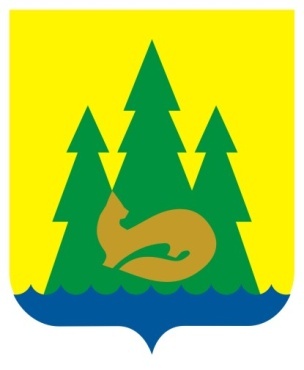 ВЕСТНИКправовыхАктовмуниципального образования«Муниципальный округЯкшур-Бодьинский районУдмуртской Республики»2022 год26 октября№ 28ВЕСТНИКправовыхАктовмуниципального образования«Муниципальный округЯкшур-Бодьинский районУдмуртской Республики»1Извещение22ИЗВЕЩЕНИЕ О ПРОВЕДЕНИИ СОБРАНИЯ ПО СОГЛАСОВАНИЮ ГРАНИЦ ЗЕМЕЛЬНОГО УЧАСТКА33Извещение о   согласовании проекта межевания земельных участков44Извещение о проведении собрания о согласовании местоположения границы земельного участка55Извещение о согласовании проекта межевания земельного участка66Извещение о проведении собрания о согласовании местоположения границы земельного участка7Учредитель:Совет депутатов МО«Муниципальный округ Якшур-Бодьинский район Удмуртской Республики»427100, с. Якшур-Бодья, ул. Пушиной, д. 69Тираж 50 экземпляровбесплатноПодписано в печатьРуководителем редакционного совета Поторочин С.В.26 октября 2022 года